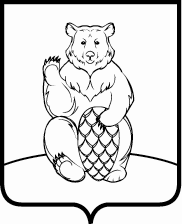 СОВЕТ ДЕПУТАТОВПОСЕЛЕНИЯ МИХАЙЛОВО-ЯРЦЕВСКОЕ В ГОРОДЕ МОСКВЕРЕШЕНИЕ 15 мая 2017г.							                                №2/6О передаче права голосования нанимателям по договору социального найма квартир, чей дом внесён в Перечень домов для голосования по включению в проект программы реновации жилищного фонда в городе МосквеВ соответствии с Федеральным Законом от 06.10.2003г №131-ФЗ «Об общих принципах организации местного самоуправления в Российской Федерации», Постановлением Правительства Москвы от 02.05.2017 №245-ПП «Об учёте мнения населения по проекту реновации жилищного фонда в городе Москве», руководствуясь Уставом поселения Михайлово-Ярцевское, с целью учёта и  выявления  мнения граждан поселения Совет депутатов поселения Михайлово-ЯрцевскоеРЕШИЛ:1.  Поручить Администрации поселения Михайлово-Ярцевское муниципальным правовым актом передать право голосования по включению в проект программы реновации жилого фонда города Москвы от имени муниципального образования (как собственника муниципального жилого фонда  поселения), нанимателям по договору социального найма квартир, чей дом внесён в Перечень домов для голосования по включению в проект программы реновации жилищного фонда в городе Москве.	3.  Опубликовать настоящее решение на официальном сайте администрации поселения Михайлово-Ярцевское в информационно-телекоммуникационной сети «Интернет». 	4.    Контроль за исполнением настоящего решения возложить на Главу поселения Г.К. Загорского.             Глава поселения                    		                          Г.К. Загорский 